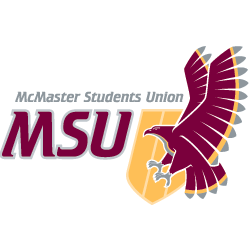 JOB DESCRIPTIONHourly StaffPosition Title:CFMU Spoken Word CoordinatorTerm of Office:September 1 to April 30Supervisor:CFMU Program DirectorRemuneration:Refer to MSU OPERATING POLICY 2.2 - EMPLOYMENT (WAGES)Hours of Work:14 hours per week (minimum)General Scope of DutiesThe Spoken Word Coordinator is responsible for the coordination, training, and administration of the Spoken Word volunteers and programming department.Major Duties and ResponsibilitiesMajor Duties and ResponsibilitiesMajor Duties and ResponsibilitiesCategoryPercentSpecificsSupervisory Function                                        30%Train and supervise a team for the news department consisting of volunteers recruited from CFMU applicantsAct as liaison and resource for volunteers wishing to cover news storiesConduct regular meetings of the news team (community and campus volunteers) to come up with ideas for storiesProgramming Function25%Serve as a member of the Programming Committee (the committee responsible for programming). As part of the Programming Committee, to help schedule (along with other committee members) programming and to help ensure all Spoken Word programs are informative and meet CFMU’s broadcast standards Make recommendations to the CFMU Programming committee on ideas and program proposals which would improve the Spoken Word departmentParticipate in preparing interviews, conducting interviews, pitching story ideas, and hosting Morningfile in conjunction with/in support of the Community Outreach CoordinatorCommunications Function                           25%Along with the Community Outreach Coordinator, help develop and maintain contact with key people in the MSU, clubs, McMaster University, and the community to ensure that information is communicated to the Spoken Word volunteers and programming staffAct as a resource for volunteers who require information or training pertaining to their programAdvertising & Promotions Function                   10%Ensure that all services of the Spoken Word department are promoted appropriately, using both campus and community media contacts, and by using appropriate MSU channels Contact the Promotions Coordinator in a timely manner to ensure enough time for promotional material to be designed and created at Underground Media + DesignOther            10%Participate in fundraising drives and motivate volunteers to participate in fundraising initiativesProvide transition for the incoming Spoken Word CoordinatorAttend and participate in CFMU staff meetings as scheduled(automatically done)Knowledge, Skills and AbilitiesKnowledge of current issues, local, national, and internationalKnowledge of campus issues, activities, clubs/organizations and faculties is an assetSkills in broadcast journalismSkills in written and verbal communicationInterpersonal skills required to effectively interact with staff, volunteers, and guestsTime management skills required to balance duties with academic requirementsEffort & ResponsibilityJudgment required to make programming decisions for the department, as well as for volunteer discipline issues (via the Programming Committee)Creativity required to effectively plan Spoken Word programs and broadcastsWorking ConditionsDuties are performed in an office or in the on-air and production studios of CFMU-FMSome on location (off campus) work may be requiredTime demands may exceed stated hours of workTraining and ExperiencePrevious experience within the station is an assetExperience in broadcast journalism or investigate reporting is an asset but not requiredExperience and training with broadcast technology and procedures is an asset but not requiredExperience and training in a not-for-profit volunteer environmentOther necessary training will be providedEquipmentBroadcast equipmentComputerRadio production facilities